Załącznik nr 2
do regulaminu projektu 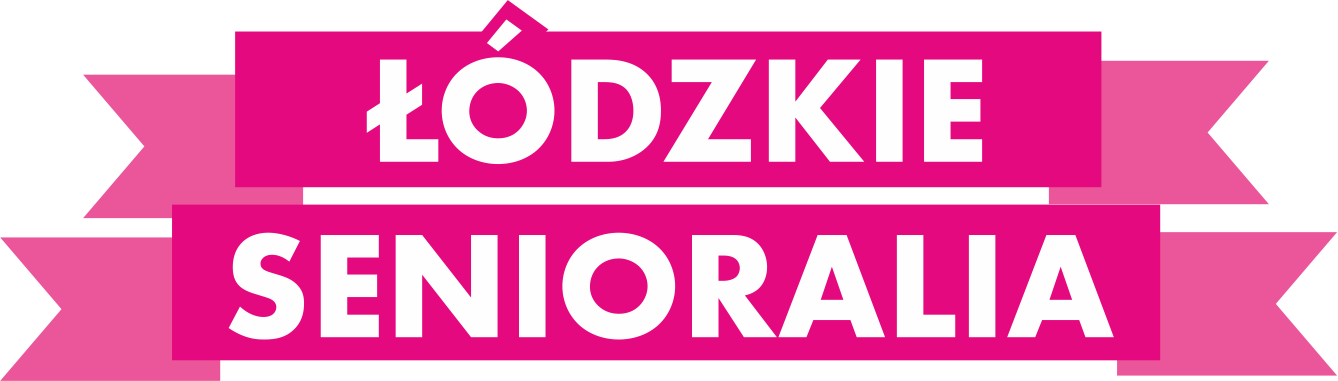 DZSP-ZSS-VIII.4040.1.2024FORMULARZ ZGŁOSZENIOWY „AKCJI 50% ZNIŻKI”W RAMACH „ X ŁÓDZKICH SENIORALIÓW” – 11.05 – 24.05.2024 r.Nazwa podmiotu:…………………………………….. ……………………………………………..Adres siedziby:……………………………………………………..………………………………..Numer NIP:………………………………...……………………………………………………….....Osoba reprezentująca podmiot:………………………...…………………………………………Dane kontaktowe (osoba, e-mail, telefon): … ………………………………………………….Adres strony internetowej:……………………………………..………………………………….Branża: …………………………………………………………………..……………………………Zobowiązuje się do udzielenia 50% zniżki w trakcie trwania Łódzkich Senioraliów tj. w dniach 
11.05 – 24.05.2024 r. na  następujące usługi (należy podać krótki opis usługi oraz cenę regularną i po obniżce) : * Organizator zastrzega sobie prawo do skracania nadesłanych materiałów i ich redagowania.Prosimy o przesłanie do dnia 05.04.2024 r. w formie elektronicznej na adres dlaseniorow@uml.lodz.pl : formularza zgłoszeniowego - plik Word, wersja edytowalnalogotypu podmiotu zgłaszającego – wersja wektorowa logo (w krzywych), ewentualnie PNG.Szczegółowych informacji udziela koordynator: Oddział ds. Polityki Senioralnej 
i Zdrowotnej, Wydział Zdrowia i Spraw Społecznych w Departamencie Zdrowia i Spraw Społecznych Urzędu Miasta Łodzi Urzędu Miasta Łodzi, ul. Zachodnia 47, tel. 42 638 47 30Niniejszy formularz ma charakter zgłoszeniowy, organizator zastrzega sobie prawo do akceptacji wybranych zgłoszeń........................................................................................................................PieczęćPodpis osoby reprezentującej podmiotMiejscowość, data:.......................................Miejscowość, data:.......................................